Об утверждении Муниципальной                                     программы «Доступная среда дляинвалидов в Аскизском районена 2017-2020 годы»            В целях обеспечения беспрепятственного доступа  к приоритетным объектам и услугам в приоритетных сферах жизнедеятельности инвалидов и других маломобильных групп населения, в соответствии с постановлением администрации Аскизского района Республики Хакасия от 30.10.2013 г. №1584-п «О порядке разработки, утверждения, реализации и оценки эффективности муниципальных программ Аскизского района Республики Хакасия», руководствуясь ст.ст.35,40 Устава муниципального образования Аскизский район от 20.12.2005г, АдминистрацияАскизского района Республики Хакасия постановляет:1.Утвердить прилагаемуюМуниципальную программу «Доступная среда для инвалидов в Аскизском районе на 2017-2020 годы».2. Постановление Администрации Аскизского района от 20.11.2013 г. №1761-п «Об утверждении муниципальной программы «Доступная среда для инвалидов в Аскизском районе на 2014-2016 годы» признать утратившим силу с 01.01.2017 г.3.Постановление Администрации Аскизского района Республики Хакасия от 11.08.2016 г. №724-п «Об утверждении Муниципальной программы «Доступная среда для инвалидов в Аскизском районе на 2017-2020 годы»»признать утратившим силу.4.Направить настоящее постановление для опубликования в редакцию газеты «Аскизский труженик» и разместить на официальном сайте Администрации Аскизского района Республики Хакасия.Глава Администрации                                                                    А.В.Челтыгмашев                                                                          УТВЕРЖДЕНАПостановлением Администрации Аскизского района Республики Хакасия                                                                                  от 28.11.2016    № 1162-пМУНИЦИПАЛЬНАЯ ПРОГРАММА«Доступная среда для инвалидов в Аскизском районена 2017-2020 годы»ПАСПОРТМуниципальной программы«Доступная среда для инвалидов в Аскизском районе на 2017-2020 годы»1. Общая характеристикаМуниципальная программа «Доступная средадля инвалидов в Аскизском районе на 2017-2020 годы»(далее – Программа) разработана в целях комплексного решения проблем инвалидов и других маломобильных групп населения, обеспечения доступной среды жизнедеятельности на основании принципов, утвержденных в Конвенции о правах инвалидов, ратифицированной Федеральным законом от 03.05.2012 № 46-ФЗ «О ратификации Конвенции о правах инвалидов», а также следующих нормативных правовых актов:постановление администрации Аскизского района Республики Хакасия от 30.10.2013 г. №1584-п «О порядке разработки, утверждения, реализации и оценки эффективности муниципальных программ Аскизского района Республики Хакасия»;постановление администрации Аскизского района Республики Хакасия от 31.10.2013 г. №1601-п «О разработке муниципальных программ Аскизского района Республики Хакасия»;Приоритетными задачами социально-экономического развития Аскизского района Республики Хакасия являются формирование доступной среды жизнедеятельности, социальная реабилитация и интеграция граждан с инвалидностью.Под доступной средой жизнедеятельности понимается организация окружающего пространства, при которой любой человек независимо от своего состояния, физических возможностей и других ограничений имеет возможность беспрепятственного доступа к любым объектам социальной, общественной, транспортной и иной инфраструктуры.На территории Аскизского района Республики Хакасия по состоянию на 01.01.2016г. проживает 2086  инвалидов, из них 178 ребенка-инвалида. Наиболее уязвимыми по характерным особенностям взаимодействия со средой жизнедеятельности являются три основные категории инвалидов: граждане с нарушениями зрения; граждане с нарушениями слуха; граждане с нарушениями опорно-двигательного аппарата.За последние годы в районе и по республике наметилась тенденция к снижению общей численности инвалидов. Несмотря на  положительные тенденции изменения показателей инвалидности, остается нерешенной важная социальная задача – обеспечение беспрепятственного доступа инвалидов к приоритетным объектам социальной инфраструктуры.Доступность социальной среды, включая сферы транспорта, образования, здравоохранения, социальной защиты, культуры, физической культуры и спорта является условием успешной социальной интеграции инвалидов и других маломобильных групп населения.Задачи социальной реабилитации и интеграции инвалидов, детей-инвалидов в течение ряда лет решались в рамках реализации:Муниципальной программы «Доступная среда для инвалидов в Аскизском районе на 2014-2016 годы», утвержденной постановлением администрации Аскизского район от 20.11.2013 г. №1761-п;Муниципальной программы «Дети Аскизского района на 2014-2016 годы», утвержденной постановлением администрации Аскизского район от 22.04.2016 г. №367-п.Продолжается работа по созданию условий для беспрепятственногодоступа в социально значимые учреждения, административные здания и помещения: монтируются пандусы, осуществляется замена дверных блоков для передвижения колясок.В сфере спортивной и социокультурной реабилитации вАскизском районе Республики Хакасия продолжают создаваться условия для занятий физической культурой, спортом, социокультурной деятельностью людей с ограниченными возможностями здоровья. Учитывая особое значение реализации социально значимых целей по созданию дополнительных возможностей для занятия спортом людей с ограниченными возможностями здоровья, осуществляется совместная с общественной организацией инвалидов разработка положений по проведению районных спортивных, физкультурно-оздоровительных мероприятий.Вместе с тем спортивные объекты не в полной мере адаптированы для нужд инвалидов и маломобильных групп населения, необходимо приобретение специализированного оборудования для занятий спортом.Социокультурная реабилитация инвалидов в рамках реализации индивидуальных программ реабилитации в районе осуществляется на базе музеев, библиотек, клубов, спортивных сооружений.В целях обеспечения согласованных действий исполнительных органов местного самоуправления, общественных объединений ветеранов и инвалидов в Аскизском районе Республики Хакасия создан и действует Координационный совет по делам инвалидов при Администрации Аскизского района Республики Хакасия.В целях изучения и анализа доступности среды для инвалидов и других маломобильных групп населения в Аскизском районе по Постановлению Администрации Аскизского района от 03.03.2016 года №166-п работает комиссия по мониторингу объектов социальной инфраструктуры Аскизского района Республики Хакасия по созданию доступной среды для людей с ограниченными возможностями здоровья.Комиссией определены перечни и составлен график обследования муниципальных объектов. По результатам обследований на 01 января 2016 г. паспортизировано 40объекта. Необходимо в 63 объектах провести дальнейшую работу по паспортизации и классификации социально значимых объектов, адаптации приоритетных объектов и услуг в приоритетных сферах жизнедеятельности.С учетом имеющихся проблем возникает необходимость проведения в Аскизском районе Республики Хакасия комплекса мероприятий, взаимоувязанных по конкретным целям, ресурсам, срокам реализации и исполнителям, обеспечивающих системный подход к решению проблем инвалидов программно-целевым методом как наиболее целесообразным в решении задач комплексной реабилитации инвалидов.2. Приоритеты Муниципальной политикив сфере реализации муниципальной программы, цель и задачи.Приоритеты в сфере муниципальной политики в отношении инвалидов направлены на обеспечение доступности к приоритетным объектам и услугам в приоритетных сферах жизнедеятельности инвалидов и других маломобильных групп населения.Исходя из приоритетов, определена цель Программы – обеспечение доступности к приоритетным объектам и услугам в приоритетных сферах жизнедеятельности инвалидов и других маломобильных групп населения в Аскизском районе Республики Хакасия.Для достижения поставленной цели требуется реализация мероприятий, направленных на решение следующих задач:повышение уровня доступности приоритетных объектов и услуг в приоритетных сферах жизнедеятельности инвалидов и других маломобильных групп населения в Аскизском районе Республики Хакасия;информационно-методическое обеспечение системы реабилитации и социальной интеграции инвалидов в Аскизском районе Республики Хакасия;преодоление социальной разобщенности в обществе и формирование позитивного отношения к проблемам инвалидов и к проблеме обеспечения доступной среды жизнедеятельности для инвалидов и других маломобильных групп населения в Аскизском районе Республики Хакасия.3. Сроки реализацииРешение поставленных задач будет осуществляться в ходе реализации Программы с 2017 по 2020 год (этапы не выделяются).В ходе выполнения мероприятийПрограммы будет производиться корректировка параметров и ежегодных планов ее реализации в рамках бюджетного процесса с учетом тенденций демографического и социально-экономического развития Аскизского района Республики Хакасия.4. Перечень программных мероприятийВ рамках Программы реализуется комплекс мероприятий, направленных на обеспечение доступности к приоритетным объектам и услугам в приоритетных сферах жизнедеятельности инвалидов и других маломобильных групп населения.Перечень программных мероприятий в разрезе задач представлен в таблице 1Таблица 1Перечень программных мероприятий5. Обоснование ресурсного обеспеченияОбщий объем финансирования программы из средств бюджета муниципального образования Аскизский район Республики Хакасиясоставляет 280,0 тыс. рублей, из них:2017 год – 70,0 тыс. рублей;2018 год – 70,0 тыс. рублей;2019 год – 70,0 тыс. рублей;2020 год – 70,0 тыс. рублей.Распределение финансовых средств по главным распорядителям бюджетных средств представлено в таблице 2.Таблица 26. Перечень целевых показателейДля оценки эффективности реализации Программы в соответствии с приоритетными направлениями ее реализации применяются целевые показатели:доля приоритетных объектов и услуг в приоритетных сферах жизнедеятельности инвалидов, нанесенных на карту доступности Аскизского района Республики Хакасия по результатам их паспортизации:2017 год – 45%;2018 год – 60%;2019 год – 75%;2020 год – 75%.численность инвалидов, в том числе детей-инвалидов, принявших участие в культурных и спортивных мероприятиях, и их доля в общей численности лиц данной категории в Аскизском районе Республики Хакасия2017 год – (14%);2018 год – (17%);2019 год – (20%);2020 год – (20%).7. Управление и контроль за реализацией ПрограммыАдминистрация Аскизского районаРеспублики Хакасия обеспечивает координацию деятельности соисполнителей Программы, проводит анализ по рациональному использованию финансовых ресурсов Программы.Соисполнители муниципальной программыежегодно до 20 января года, следующего за отчетным, направляют в Администрацию Аскизского районаРеспублики Хакасияинформацию о реализации мероприятий Программы.8. Оценка эффективности реализации ПрограммыПрограмма направлена на развитие мер социальной поддержки инвалидов и детей-инвалидов, на формирование им равных возможностей для участия в жизни общества и повышение качества жизни на основе формирования доступной среды жизнедеятельности.Социальная эффективность Программы выражается в снижении социальной напряженности в обществе за счет:увеличения уровня информированности инвалидов и других маломобильных групп населенияо доступных социально значимых объектах и услугах, о формате их предоставления;преодоления социальной изоляции и включенности инвалидов и других маломобильных групп населенияв жизнь общества;информационных кампаний и акций средств массовой информации в освещении проблем инвалидов для граждан, не являющихся инвалидами;повышения уровня и качества услуг, предоставляемых населению.Экономическая эффективность Программы обеспечивается путем рационального использования средств муниципального бюджета, в том числе в результате перераспределения расходов.РОССИЙСКАЯФЕДЕРАЦИЯАДМИНИСТРАЦИЯАСКИЗСКОГО РАЙОНА РЕСПУБЛИКИХАКАСИЯРОССИЙСКАЯФЕДЕРАЦИЯАДМИНИСТРАЦИЯАСКИЗСКОГО РАЙОНА РЕСПУБЛИКИХАКАСИЯ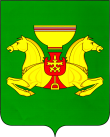 РОССИЯ ФЕДЕРАЦИЯЗЫХАКАС  РЕСПУБЛИКАЗЫНЫНАСХЫС АЙМАFЫНЫНУСТАF-ПАСТААРОССИЯ ФЕДЕРАЦИЯЗЫХАКАС  РЕСПУБЛИКАЗЫНЫНАСХЫС АЙМАFЫНЫНУСТАF-ПАСТААПОСТАНОВЛЕНИЕПОСТАНОВЛЕНИЕПОСТАНОВЛЕНИЕот  28.11.2016с.Аскизс.Аскизс.Аскиз            №  1162-пОтветственный исполнитель       Соисполнители      -Администрация Аскизского района Республики Хакасия.Государственное казённое учреждение Республики Хакасия «Управление социальной поддержки населения  Аскизского района» (по согласованию);Управление культуры администрации Аскизского района Республики Хакасия;Управление образования администрации Аскизского района Республики Хакасия;Управление по градостроительной и жилищной политике администрации Аскизского района Республики Хакасия,Комитет по спорту Администрации Аскизского района Республики Хакасия;АРОО ХРО ООО «ВОИ» (по согласованию)АУ СМИ «АсхысЧайааны».Цель-обеспечение беспрепятственного доступа  к приоритетным объектам и услугам в приоритетных сферах жизнедеятельности инвалидов и других маломобильных групп населения в Аскизском районе Республики Хакасия.Задачи-повышение уровня доступности приоритетных объектов и услуг в приоритетных сферах жизнедеятельности инвалидов и других маломобильных групп населения в Аскизском районе Республики Хакасия;информационно-методическое обеспечение системы реабилитации и социальной интеграции инвалидов в Аскизском районе Республики Хакасия;преодоление социальной разобщенности в обществе и формирование позитивного отношения к проблемам инвалидов и к проблеме обеспечения доступной среды жизнедеятельности для инвалидов и других маломобильных групп населения в Аскизском районе Республики Хакасия;Целевые показателидоля приоритетных объектов и услуг в приоритетных сферах жизнедеятельности инвалидов, нанесенных на карту доступности Аскизского района Республики Хакасия по результатам их паспортизации:2017 год – 45%;2018 год – 60%;2019 год – 75%.2020 год – 75%.численность инвалидов, в том числе детей-инвалидов, принявших участие в культурных и спортивных мероприятиях, и их доля в общей численности лиц данной категории в Аскизском районе Республики Хакасия (в год):2017 год – (14%);2018 год – (17%);2019 год – (20%).2020 год – (20%).Этапы и сроки реализацииОбъем бюджетных ассигнований-2017-2020 годы (этапы не выделяются)общий объем финансирования Программы из средств бюджета муниципального образования Аскизский район Республики Хакасия составляет 280,0 тыс. руб., из них:2017 год – 70,0 тыс. рублей;2018 год – 70,0 тыс. рублей;2019 год – 70,0 тыс. рублей;2020 год – 70,0 тыс. рублей.Ожидаемые результаты реализации                      -доля приоритетных объектов и услуг в приоритетных сферах жизнедеятельности инвалидов, нанесенных на карту доступности Республики Хакасия по результатам их паспортизации – не менее 75%;численность инвалидов, в том числе детей-инвалидов, принявших участие в культурных и спортивных мероприятиях, и их доля в общей численности лиц данной категории в Аскизском районе Республики Хакасия – не менее 55%;№п/пНаименование мероприятияНаименование мероприятияОбъем финансирования по годам,тыс. рублейОбъем финансирования по годам,тыс. рублейОбъем финансирования по годам,тыс. рублейОбъем финансирования по годам,тыс. рублейОбъем финансирования по годам,тыс. рублейОбъем финансирования по годам,тыс. рублейОтветственный исполнитель, соисполнительОтветственный исполнитель, соисполнитель№п/пНаименование мероприятияНаименование мероприятиявсего20172018201920202020Ответственный исполнитель, соисполнительОтветственный исполнитель, соисполнитель122456788991. Задача «Преодоление социальной разобщенности в обществе и формирование позитивного отношения к проблемам инвалидов и к проблеме обеспечения доступной среды жизнедеятельности для инвалидов и других маломобильных групп населения»1. Задача «Преодоление социальной разобщенности в обществе и формирование позитивного отношения к проблемам инвалидов и к проблеме обеспечения доступной среды жизнедеятельности для инвалидов и других маломобильных групп населения»1. Задача «Преодоление социальной разобщенности в обществе и формирование позитивного отношения к проблемам инвалидов и к проблеме обеспечения доступной среды жизнедеятельности для инвалидов и других маломобильных групп населения»1. Задача «Преодоление социальной разобщенности в обществе и формирование позитивного отношения к проблемам инвалидов и к проблеме обеспечения доступной среды жизнедеятельности для инвалидов и других маломобильных групп населения»1. Задача «Преодоление социальной разобщенности в обществе и формирование позитивного отношения к проблемам инвалидов и к проблеме обеспечения доступной среды жизнедеятельности для инвалидов и других маломобильных групп населения»1. Задача «Преодоление социальной разобщенности в обществе и формирование позитивного отношения к проблемам инвалидов и к проблеме обеспечения доступной среды жизнедеятельности для инвалидов и других маломобильных групп населения»1. Задача «Преодоление социальной разобщенности в обществе и формирование позитивного отношения к проблемам инвалидов и к проблеме обеспечения доступной среды жизнедеятельности для инвалидов и других маломобильных групп населения»1. Задача «Преодоление социальной разобщенности в обществе и формирование позитивного отношения к проблемам инвалидов и к проблеме обеспечения доступной среды жизнедеятельности для инвалидов и других маломобильных групп населения»1. Задача «Преодоление социальной разобщенности в обществе и формирование позитивного отношения к проблемам инвалидов и к проблеме обеспечения доступной среды жизнедеятельности для инвалидов и других маломобильных групп населения»1.1Организация и проведение районной спартакиады  детей-инвалидов.Организация и проведение районной спартакиады  детей-инвалидов.80,020,020,020,020,020,020,0ГКУ РХ «УСПН Аскизского района» (по согласованию), Управление культуры Администрации  Аскизского района Республики Хакасия, АРОО ХРО ООО «ВОИ» (по согласованию), главы сельских и городских поселений (по согласованию)1.2Организация и проведение ежегодного районного фестиваля художественного творчества людей с ограниченными возможностямиОрганизация и проведение ежегодного районного фестиваля художественного творчества людей с ограниченными возможностями40,010,010,010,010,010,010,0ГКУ РХ «УСПН Аскизского района» (по согласованию), Управление культуры АдминистрацииАскизского района Республики Хакасия, АРОО ХРО ООО «ВОИ» (по согласованию), главы сельских и городских поселений (по согласованию)1.3.Организация и проведение новогодней елки Главы для детей с ограниченными возможностямиОрганизация и проведение новогодней елки Главы для детей с ограниченными возможностями80,020,020,020,020,020,020,0ГКУ РХ «УСПН Аскизского района», Управление культуры администрации  Аскизского района Республики Хакасия, АРОО ХРО ООО «ВОИ» (по согласованию), главы сельских и городских поселений (по согласованию)1.4.Организация и проведение ежегодного фестиваля среди детей с ограниченными возможностями под девизом «Радость жизни - радость победы!»Организация и проведение ежегодного фестиваля среди детей с ограниченными возможностями под девизом «Радость жизни - радость победы!»80,020,020,020,020,020,020,0ГКУ РХ «УСПН Аскизского района», Управление культуры администрации  Аскизского района Республики Хакасия, Комитет по спорту, АРОО ХРО ООО «ВОИ» (по согласованию), главы сельских и городских поселений (по согласованию)1.5.ИТОГО по задаче 2ИТОГО по задаче 2280,070,070,070,070,070,070,02ВСЕГО по ПрограммеВСЕГО по Программе280,070,070,070,070,070,070,0Главный распорядительбюджетных средствОбъем финансирования, тыс. рублейОбъем финансирования, тыс. рублейОбъем финансирования, тыс. рублейОбъем финансирования, тыс. рублейОбъем финансирования, тыс. рублейГлавный распорядительбюджетных средстввсегов том числе по годамв том числе по годамв том числе по годамв том числе по годамГлавный распорядительбюджетных средстввсего2017201820192020Администрация Аскизского района Республики Хакасия280,070,070,070,070,0ВСЕГО                               280,070,070,070,070,0